18.Q2 Brainstorm and Online Research Process STEPS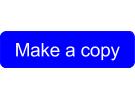 Generate a list of things that have impacted your life at school.Think about your life outside of school.  Make a list of things that have impacted your life at home.Think globally. Generate a list of things in our world that have impacted you or your are concerned about.Highlight one idea from each question above that you feel is a story worth sharing. Enter your three ideas in row one in the table below.IDENTIFY your story.TopicWhat will your digital story be about?Point of ViewFrom whose perspective is your story being told?Target AudienceWho is the narrator speaking to? Describe your intended audience.Key MessageExplain what you want viewers to feel, understand, or change as a result of viewing your digital story.SHARE this document with your teacher for feedback and approval.SELECT 3 ideas → Idea 1:Idea 2:Idea 3:DRAFT some questions you have about your topic you would like to further explore. EXTRACT keywords and terms to use in an online search.APPLY search strategies to your keywords and terms above. RUN your searchUse sites other than Wikipedia.CHART the results → Source 1 URLNotes:Source 2 URL Notes: Source 3 URLNotes: Source 1 URLNotes:Source 2 URL Notes: Source 3 URLNotes: Source 1 URLNotes:Source 2 URL Notes: Source 3 URLNotes: EVALUATE your results and rate them on a scale of 3, with 3 being the best story idea.